КОНСУЛЬТАЦИЯ  ПСИХОЛОГА ДЛЯ  РОДИТЕЛЕЙ«Гиперактивные дети»Многим родителям приходится сталкиваться с чрезмерной активностью их детей. Сколько хлопот и неприятностей может доставить окружающим такой ребёнок. Чтобы помочь ему адаптироваться в коллективе и научить его эффективным способам общения со сверстниками и взрослыми надо прежде всего знать, что такое «гиперактивность» и понимать причины её возникновения.К внешним проявлениям гиперактивности относят невнимательность, отвлекаемость, импульсивность, повышенную двигательную активность. Часто ей сопутствуют проблемы во взаимоотношениях с окружающими, трудности в обучении, низкая самооценка. Причинами возникновения могут быть генетические факторы, особенности строения и функционирования головного мозга, родовые травмы, перенесённые ребёнком в первые месяцы жизни и т. Д. В основе синдрома гиперактивности, как правило, лежит минимальная мозговая дисфункция (ММД), наличие которой определяет врач – невропатолог. В работе с гиперактивными детьми очень важно не забывать, что в первую очередь страдает сам ребёнок,  ведь он не может вести себя так, как требуют взрослые не потому что не хочет, а потому что его физиологические возможности не позволяют ему сделать это. Никакие окрики, замечания, угрозы наказания не улучшают поведение гиперактивного ребёнка, а порой даже становятся источниками новых конфликтов и могут способствлвать формированию у ребёнка «отрицательных»  черт характера.Сделать так, чтобы гиперактивный ребёнок стал полностью послушным и покладистым – трудная задача…Но научиться жить в мире и сотрудничать с ним вполне посильная задача.Критерии гиперактивностиДефицит активного вниманияДвигательная расторможенностьИмпульсивностьРебёнок:Непоследователен, ему трудно долго удерживать внимание. Он не слушает, когда к нему обращаются. С большим энтузиазмом берётся за задание, но быстро теряет интерес и не доводит дело до конца. Испытывает трудности в организации какой-либо деятельности. Часто теряет вещи. Избегает монотонных и требующих усилий заданий. Часто бывает забывчив.Ребёнок:Постоянно ёрзает. Проявляет признаки беспокойства (барабанит пальцами, двигается на стуле, бесцельная двигательная активность, желание бегать, забраться куда-либо). Долго ворочается в постели, имеет трудности засыпания. Спит намного меньше, чем другие дети, даже во младенчестве. Очень говорлив.Ребёнок:Начинает отвечать, не дослушав вопроса. Ребёнок не способен дождаться своей очереди, часто вмешивается, прерывает. Плохо сосредотачивает внимание. Не может дождаться вознаграждения (если между действием и вознаграждением  есть пауза). Не может контролировать и регулировать свои действия. Поведение слабо управляемо правилами. При выполнении заданий ведёт себя по-разному и показывает очень разные результаты. (На некоторых занятиях ребёнок спокоен, на других – нет, на одних – успешен, а на других нет).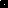 